Temat: Zamiana ułamka zwykłego na ułamek dziesiętny.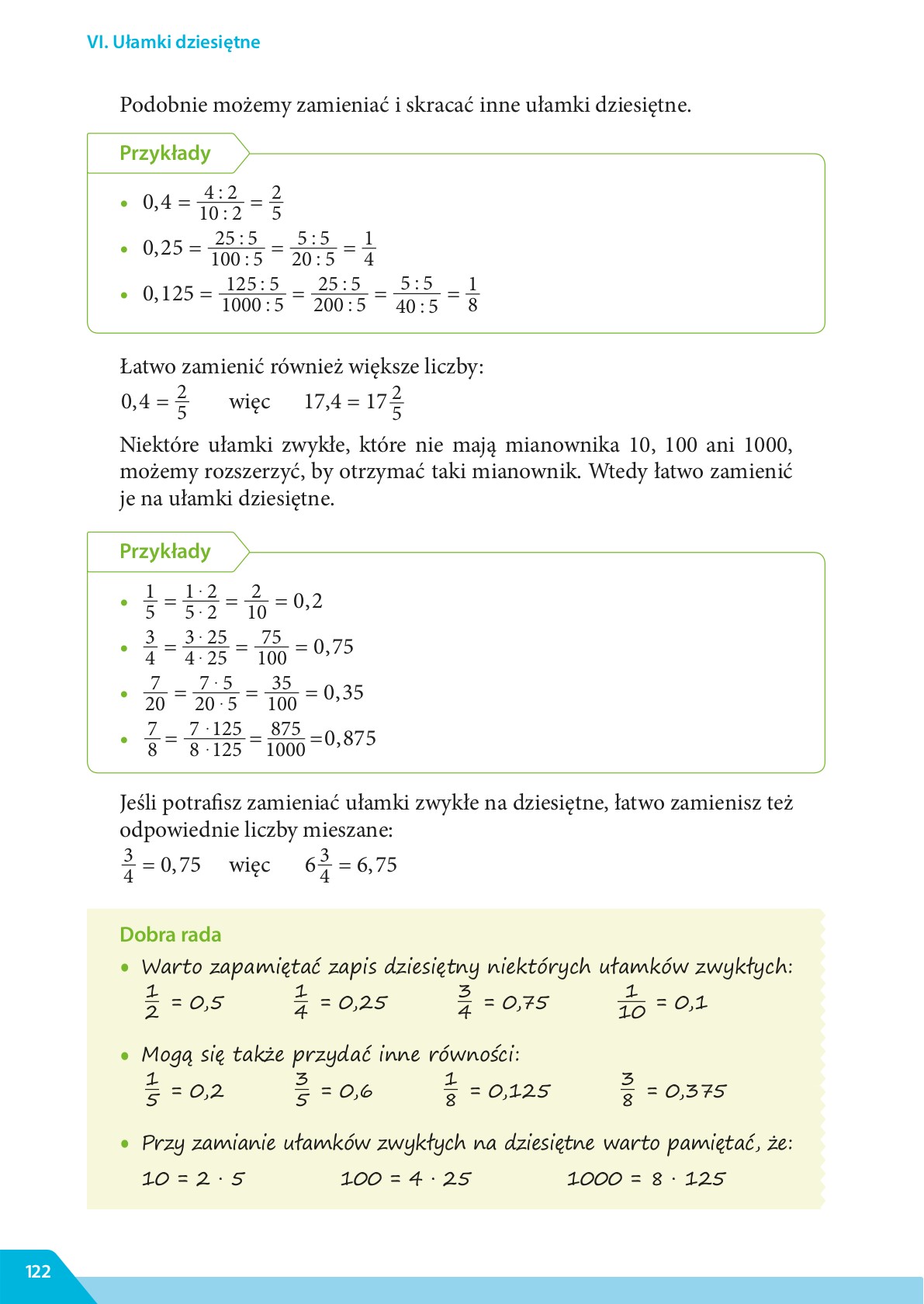 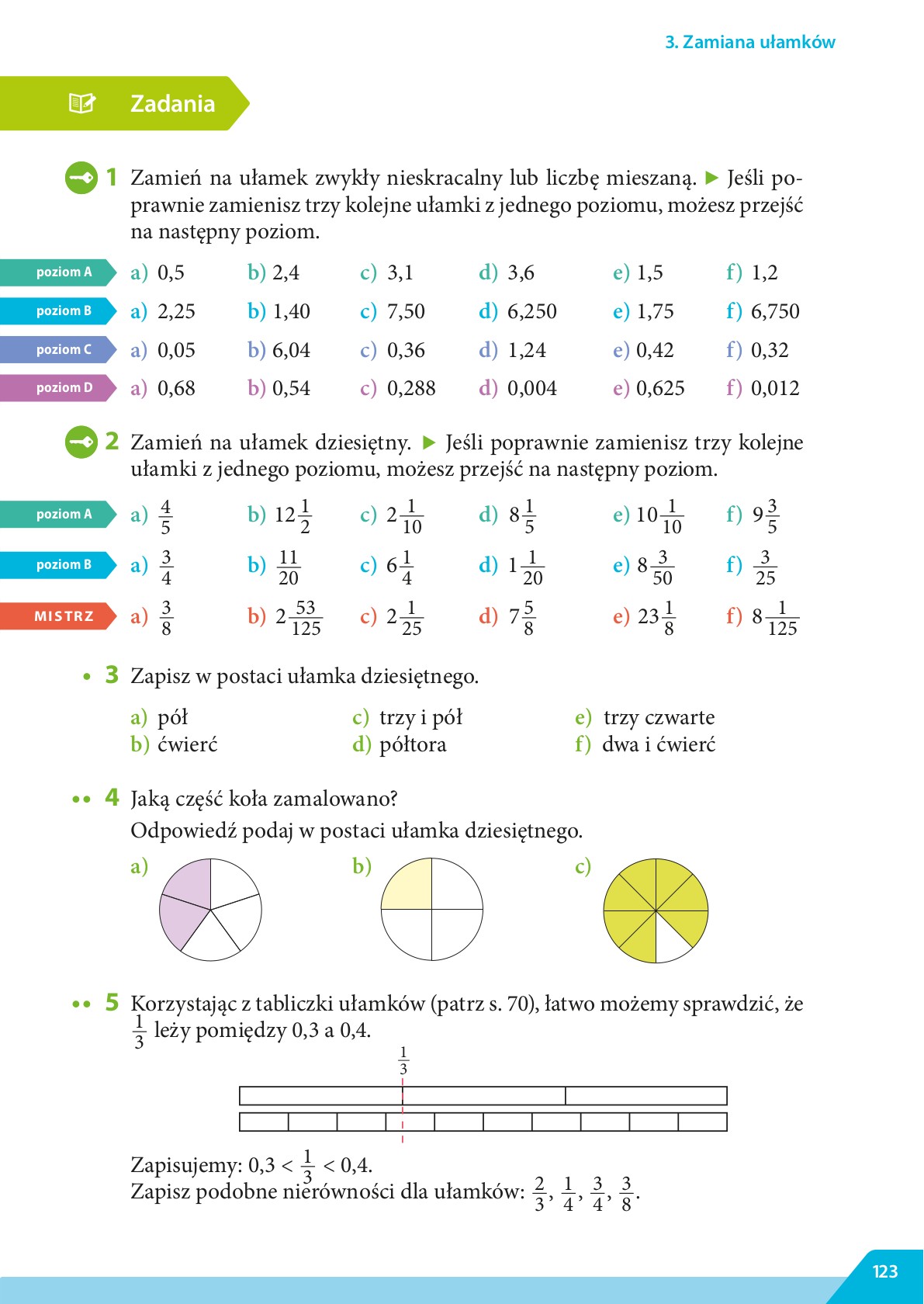 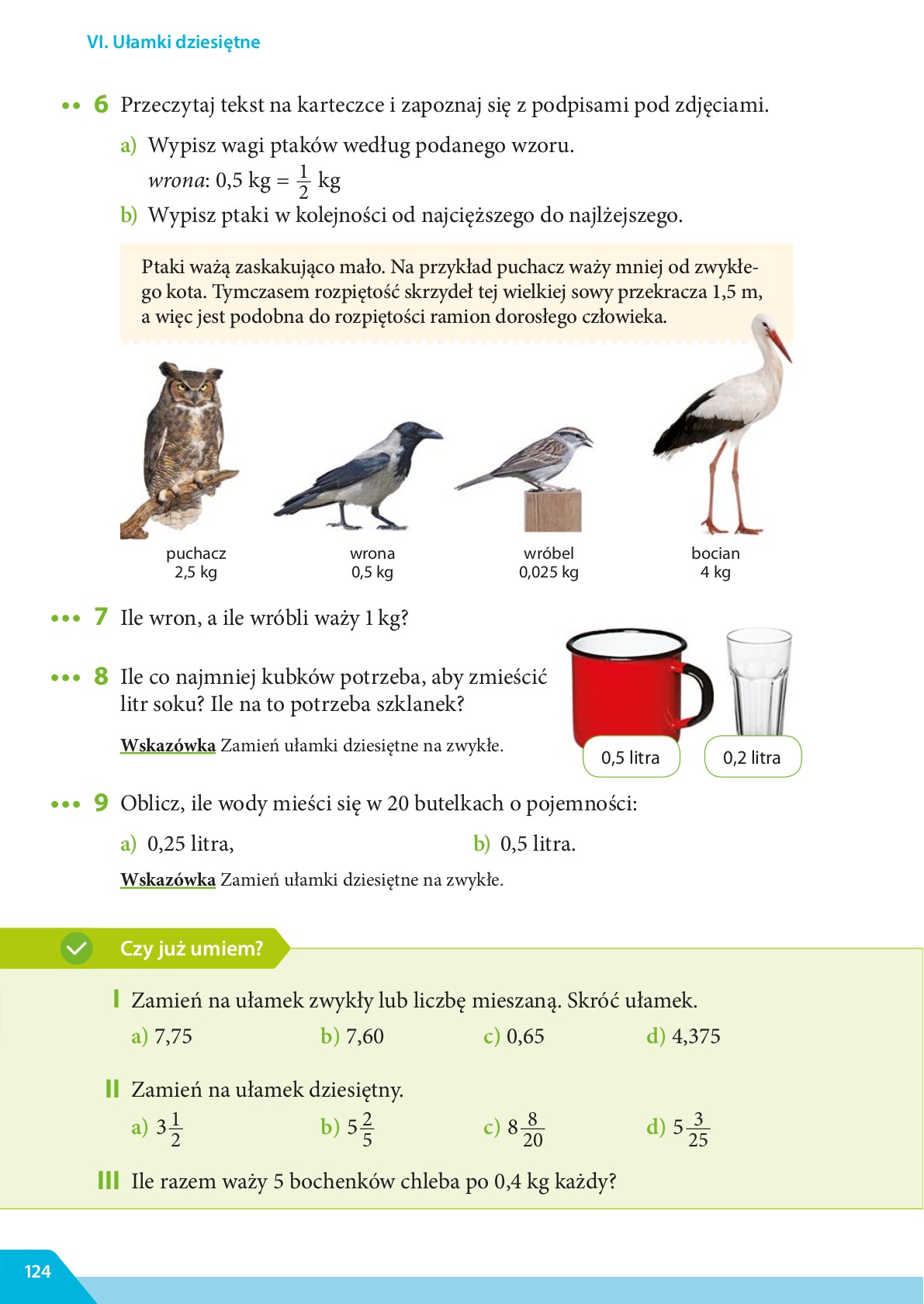 